 Área:  Educación Ética y ValoresGrado: BrújulaPeriodo: IIIResponsable (s): Blanca Lucía Ramírez EscobarResponsable (s): Blanca Lucía Ramírez EscobarResponsable (s): Blanca Lucía Ramírez EscobarÁmbitos conceptuales: La responsabilidadResolución de conflictosTrabajo cooperativoÁmbitos conceptuales: La responsabilidadResolución de conflictosTrabajo cooperativoÁmbitos conceptuales: La responsabilidadResolución de conflictosTrabajo cooperativoCompetencias generales: Autonomía e iniciativa personal. Pensamiento moral y ético. Ser social y ciudadanía.Competencias generales: Autonomía e iniciativa personal. Pensamiento moral y ético. Ser social y ciudadanía.Competencias generales: Autonomía e iniciativa personal. Pensamiento moral y ético. Ser social y ciudadanía.Competencias específicas del periodo: Realizar las actividades propuestas para el período que le permitan alcanzar las metasTomar decisiones pertinentes para resolver los conflictos cotidianos de manera asertivaValorar el trabajo grupal donde cada uno aporta ideas para un mejor trabajoCompetencias específicas del periodo: Realizar las actividades propuestas para el período que le permitan alcanzar las metasTomar decisiones pertinentes para resolver los conflictos cotidianos de manera asertivaValorar el trabajo grupal donde cada uno aporta ideas para un mejor trabajoCompetencias específicas del periodo: Realizar las actividades propuestas para el período que le permitan alcanzar las metasTomar decisiones pertinentes para resolver los conflictos cotidianos de manera asertivaValorar el trabajo grupal donde cada uno aporta ideas para un mejor trabajoIndicadores de logros del período: Demuestra sentido de responsabilidad cumpliendo oportunamente con las actividades asignadas.Usa estrategias sencillas de resolución pacífica de conflictos.Coopera solidariamente con sus compañeros en el trabajo constructivoIndicadores de logros del período: Demuestra sentido de responsabilidad cumpliendo oportunamente con las actividades asignadas.Usa estrategias sencillas de resolución pacífica de conflictos.Coopera solidariamente con sus compañeros en el trabajo constructivoIndicadores de logros del período: Demuestra sentido de responsabilidad cumpliendo oportunamente con las actividades asignadas.Usa estrategias sencillas de resolución pacífica de conflictos.Coopera solidariamente con sus compañeros en el trabajo constructivoActividades:Escuchan la canción sobre la responsabilidad    https://www.youtube.com/watch?v=w017N3ZewUwColorea las acciones que sean responsables y tacha las que no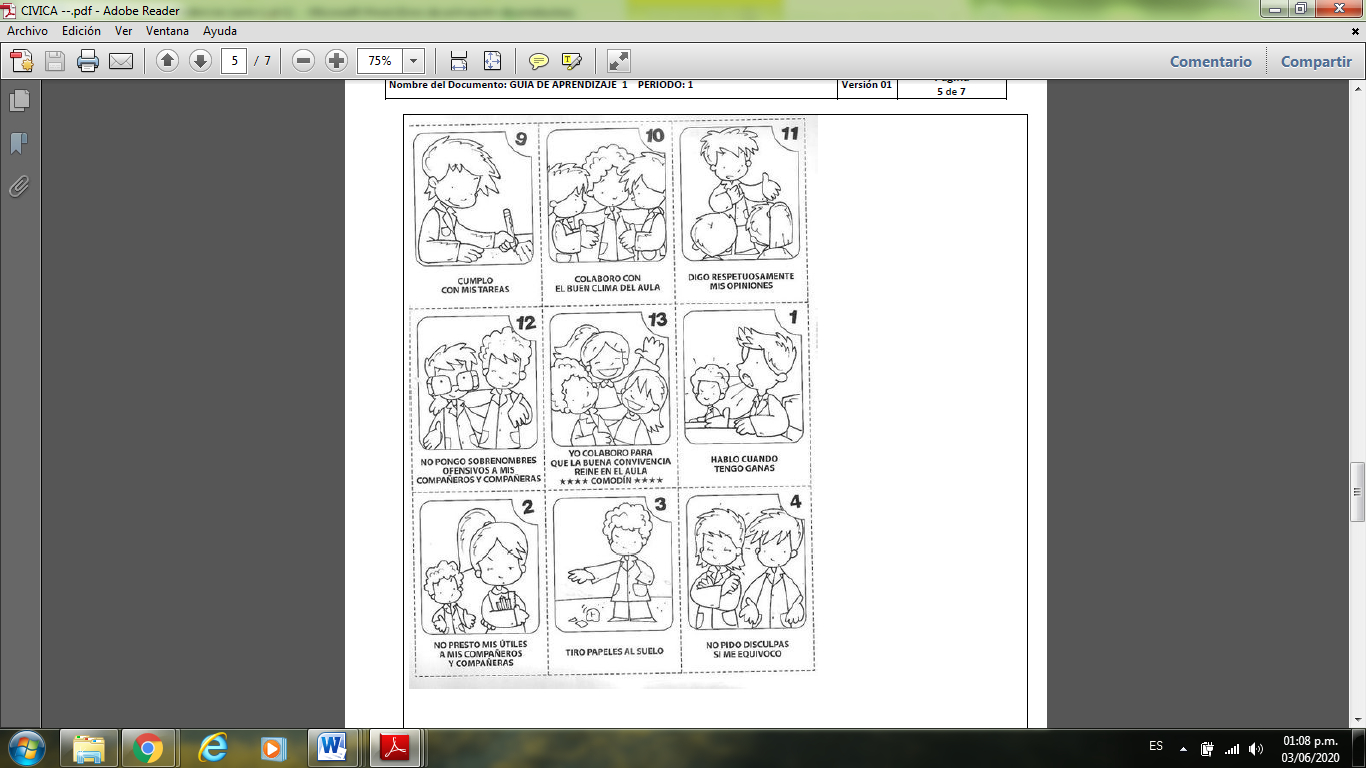 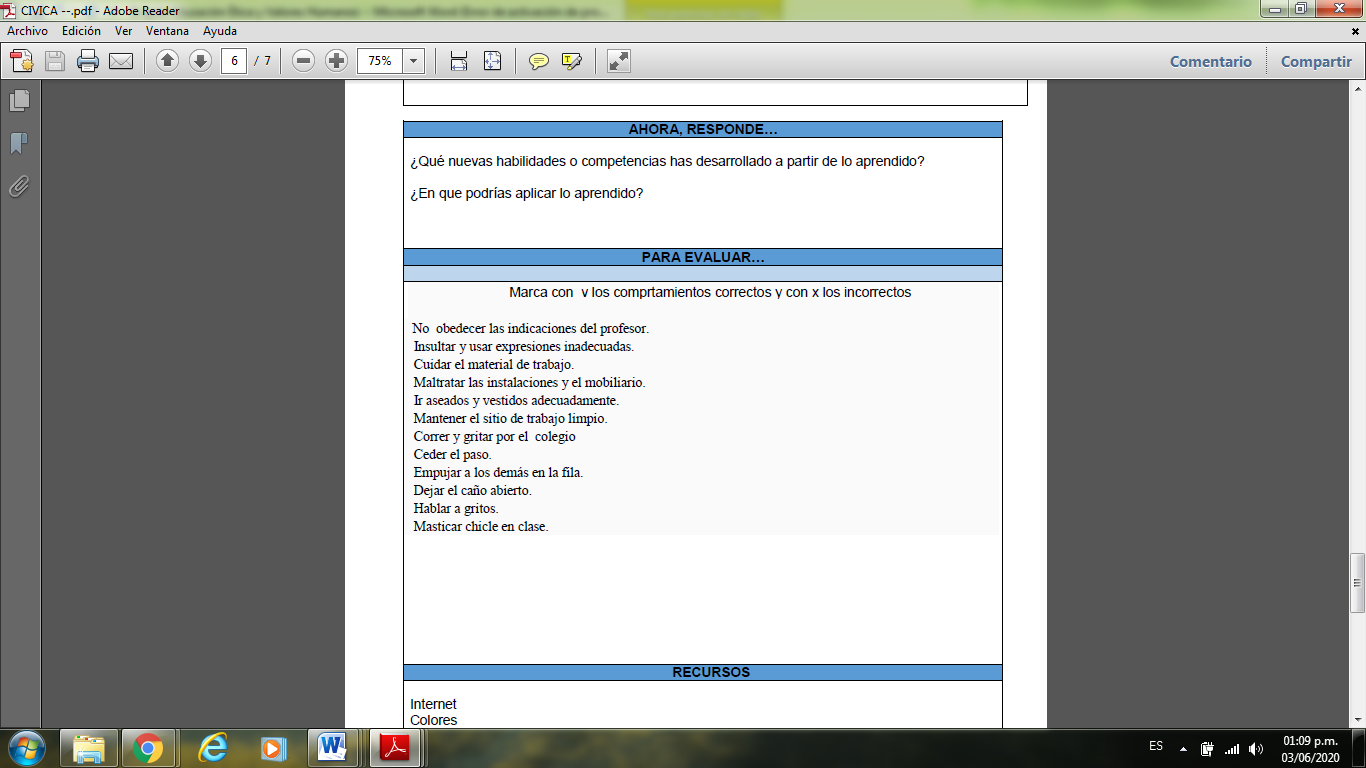 Observa el video explicativo sobre lo que es un conflicto       https://www.youtube.com/watch?v=dNlyfhI4iyAEncuentra palabras relacionadas con el taller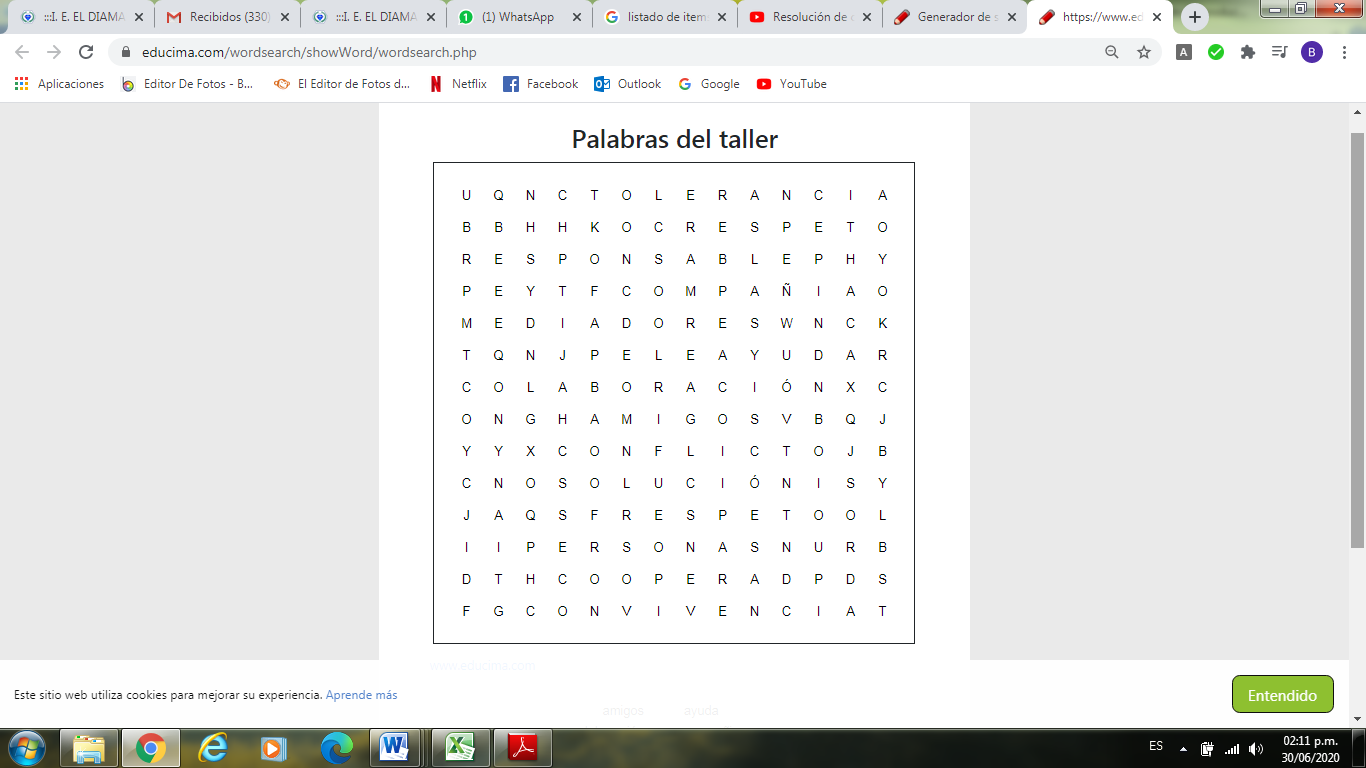 Lee la siguiente receta como ejemplo, escribe al lado de ésta una receta que “evite las peleas”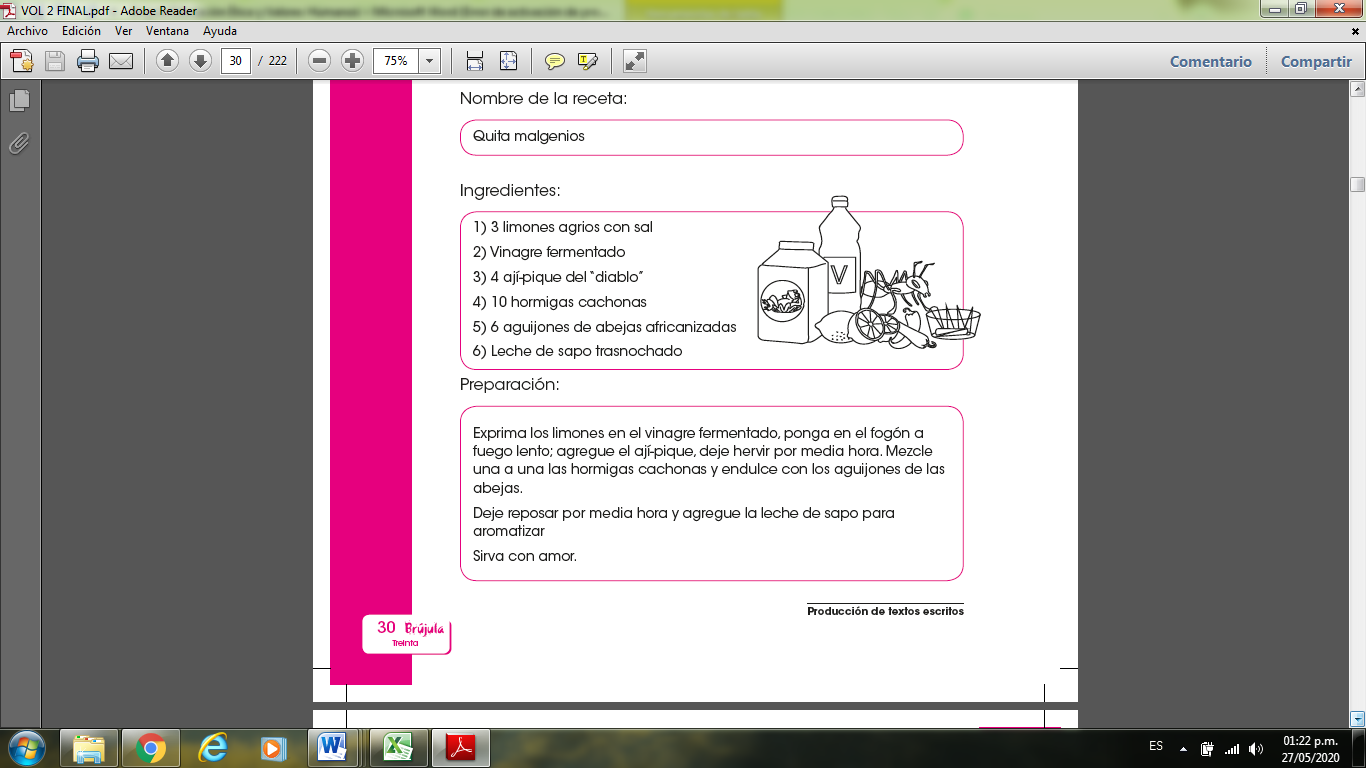 Realiza el siguiente esquema en tu cuaderno de lo que debes hacer para evitar los conflictos que se nos presentan a diario y habla sobre ello con tus padres o con el adulto que te acompaña.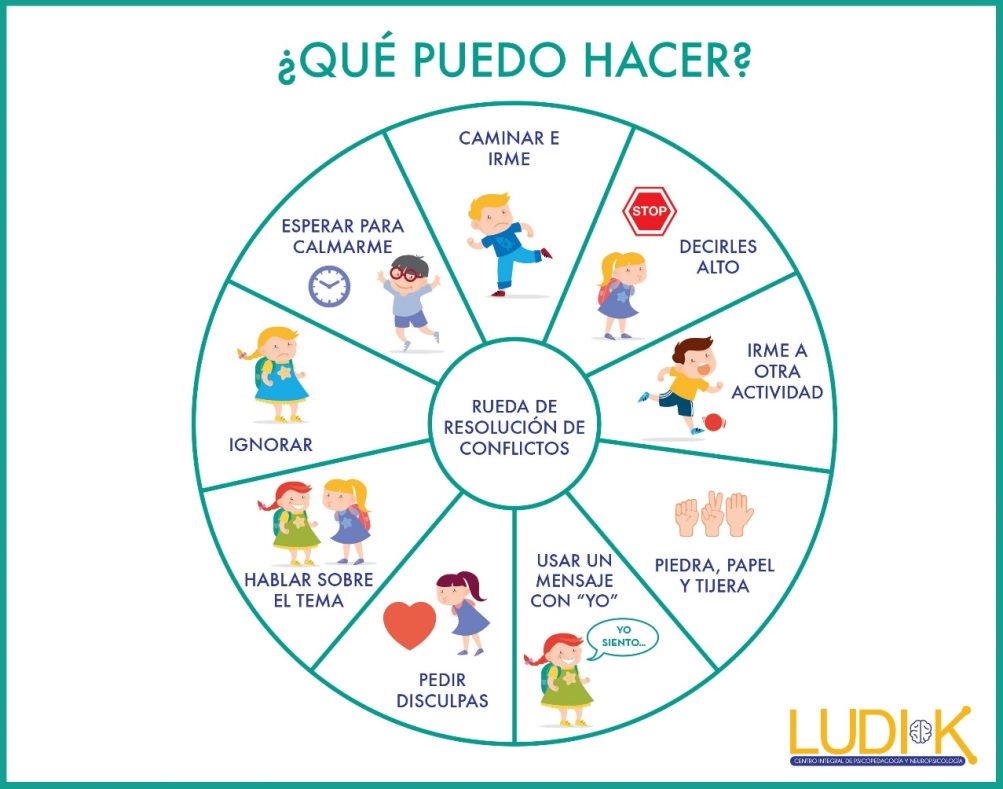 Me evalúoValora con honestamente cada uno de los siguientes ítemsEscala de valoración:BAJO: 1.0 a 3.4 BASICO: 3.5 a 3.9 ALTO: 4.0 a 4.7 SUPERIOR: 4.8 a 5.0 Suma todas las notas y divide ese resultado en 5. Envía la foto de los cuadros de abajo ya llenoSe evalúa la persona que repasa con el estudianteActividades:Escuchan la canción sobre la responsabilidad    https://www.youtube.com/watch?v=w017N3ZewUwColorea las acciones que sean responsables y tacha las que noObserva el video explicativo sobre lo que es un conflicto       https://www.youtube.com/watch?v=dNlyfhI4iyAEncuentra palabras relacionadas con el tallerLee la siguiente receta como ejemplo, escribe al lado de ésta una receta que “evite las peleas”Realiza el siguiente esquema en tu cuaderno de lo que debes hacer para evitar los conflictos que se nos presentan a diario y habla sobre ello con tus padres o con el adulto que te acompaña.Me evalúoValora con honestamente cada uno de los siguientes ítemsEscala de valoración:BAJO: 1.0 a 3.4 BASICO: 3.5 a 3.9 ALTO: 4.0 a 4.7 SUPERIOR: 4.8 a 5.0 Suma todas las notas y divide ese resultado en 5. Envía la foto de los cuadros de abajo ya llenoSe evalúa la persona que repasa con el estudianteActividades:Escuchan la canción sobre la responsabilidad    https://www.youtube.com/watch?v=w017N3ZewUwColorea las acciones que sean responsables y tacha las que noObserva el video explicativo sobre lo que es un conflicto       https://www.youtube.com/watch?v=dNlyfhI4iyAEncuentra palabras relacionadas con el tallerLee la siguiente receta como ejemplo, escribe al lado de ésta una receta que “evite las peleas”Realiza el siguiente esquema en tu cuaderno de lo que debes hacer para evitar los conflictos que se nos presentan a diario y habla sobre ello con tus padres o con el adulto que te acompaña.Me evalúoValora con honestamente cada uno de los siguientes ítemsEscala de valoración:BAJO: 1.0 a 3.4 BASICO: 3.5 a 3.9 ALTO: 4.0 a 4.7 SUPERIOR: 4.8 a 5.0 Suma todas las notas y divide ese resultado en 5. Envía la foto de los cuadros de abajo ya llenoSe evalúa la persona que repasa con el estudiante